Družba preverjanje znanjaPred tabo je nekaj vprašanj, s katero bomo preverili, kako ti gre odkrivanje naše preteklosti.  Na vprašanja odgovori in mi pošlji fotografijo rešenih nalog. Bodi pošten do sebe in odgovarjaj sam. Nič ni narobe, če česa ne veš. Pusti prazno, boš dopolnil kasneje.Reši nalogi.a) V prvo vrstico preglednice napiši imena zgodovinskih obdobij. Začni z najstarejšim.b) Za vsako zgodovinsko obdobje v drugo vrstico nariši eno značilnost/dogodek iz slovenske preteklosti, v okvirčke spodnje vrstice pa nato zapiši še njihova poimenovanja.Kaj so Rimljani prinesli na naše ozemlje? Naštej vsaj 5 primerov.___________________________________________________________________________________________________________________________________________________________________________Odgovori.Kako imenujemo številke na spodnji fotografiji?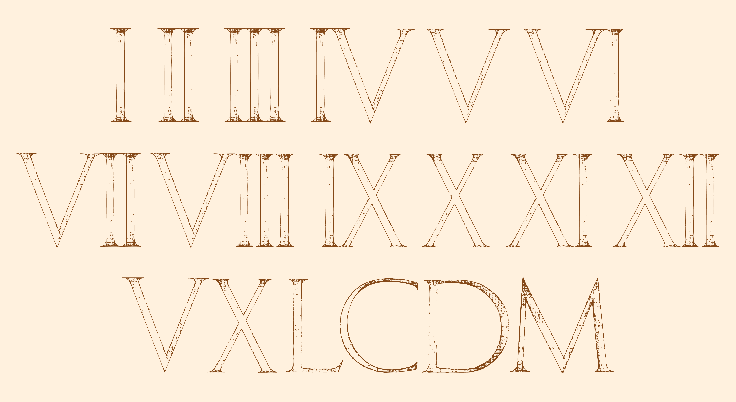 _________________________________________________________Kje vse te številke uporabljamo danes?__________________________________________________________________________________________________________________Opiši opremo rimskega vojaka.________________________________________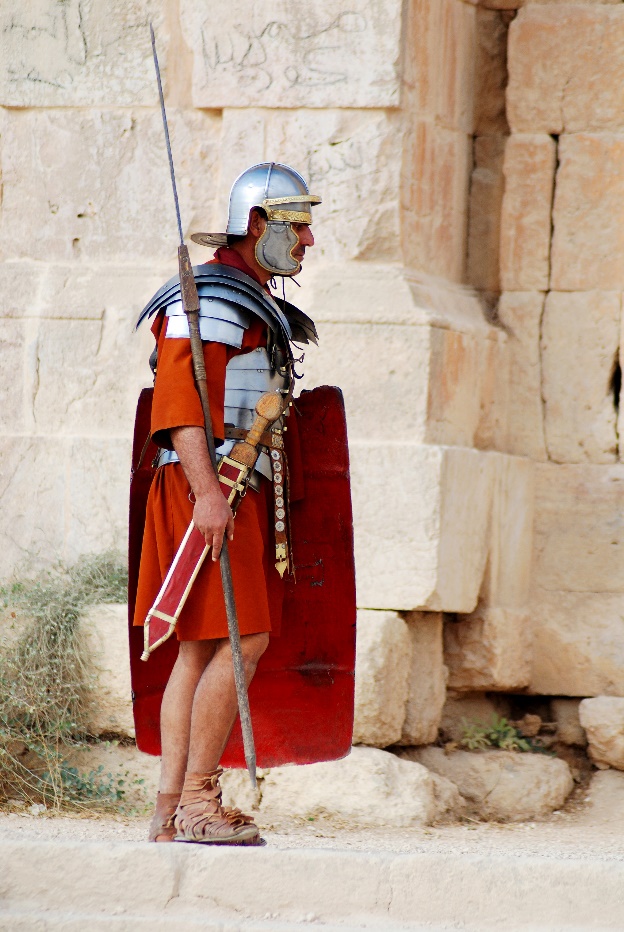 ________________________________________________________________________________________________________________________________________________________________________________________________________________________________________________________________________________________________________________________________________________________________________Kako se imenuje predmet na fotografiji in čemu je bil namenjen? 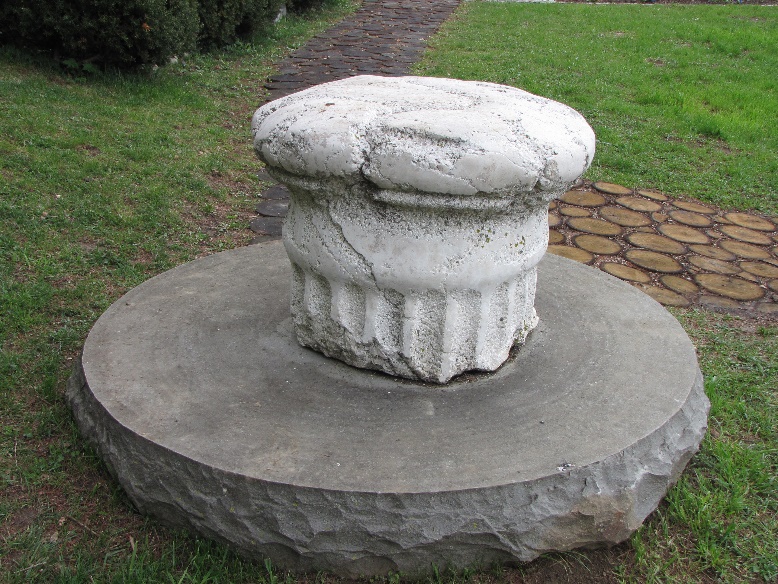 ____________________________________________________________________________________________________________________________________________________________Srednjeveški gradovi so bili zelo pogosto zgrajeni na vzpetinah. Pojasni, zakaj.___________________________________________________________________________________________________________________________________________________________________________Opiši higienske razmere v srednjeveških mestih.____________________________________________________________________________________________________________________________________________________________________________________________________________________________________Na območju Ljubljanskega barja so našli prazgodovinski deblak, kakršnega vidiš na sliki.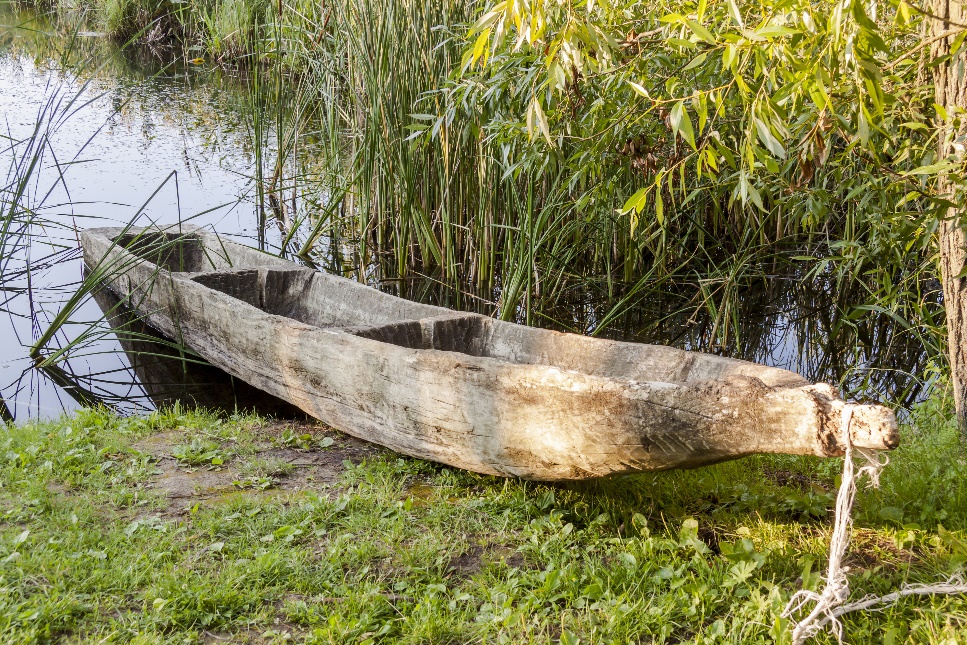 Odgovori.Za katero vrsto zgodovinskega vira gre?_________________________________________________________Opiši, kako so izdelali deblak.____________________________________________________________________________________________________________________________________________________________________________________________________________________________________Kaj meniš, kako je bilo videti Ljubljansko barje v obdobju, ko so uporabljali deblak?___________________________________________________________________________________________________________________________________________________________________________